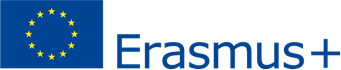 ERASMUS+ PROGRAMME KA107 – ACADEMIC YEAR  ……………. / …………….Erasmus SMS-T ReportThe report must be written in English and originally signed.The Erasmus Logo should appear and the content may be changed but at least should include the following information:Personal details of the traineeReceiving institution (name, address and tutor)Detailed program of the traineeship (including tasks carried
out by the trainee and time dedicated to each one.).Knowledge (intellectual and competences) skills acquired.Evaluation of the trainee.(Local grade and equivalent in percentage) Signature of the tutor